Kindertagesstätte 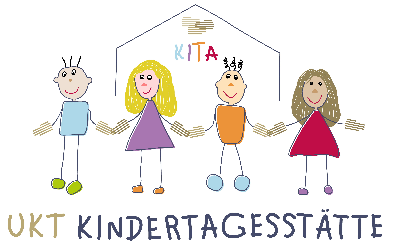 Universitätsklinikum Frondsbergstr. 21 72070 TübingenTel. 07071 29-82825Anmeldeformular für einen BetreuungsplatzZusatzangaben:       Geschwisterkind in der UKT-Kita  Dringlichkeitsschreiben der/des Vorgesetzten vorhanden. Diese werden ausschließlich zusammen mit dem Anmeldeformular eingereicht und damit berücksichtigt.  Wiederbewerber (Teilnahme am Auswahlverfahren im Vorjahr)  Ungünstige Arbeitszeiten (tatsächliche Arbeitsleistung zu ungünstigen Arbeitszeiten z.B. Spät- Nachtdienst werktags, Forschungstätigkeiten zu Randzeiten (5.45-7.30/16.30-18.30):       Elternteil 1               Elternteil 2Nachweisliche besondere Belastung im privaten Bereich: ____________________________________________________________________________________________________________________________________________________________________________________________________________________________________________________________________________________________________________________________________________________________________________________Weitere wichtige Informationen: Bitte melden Sie Ihr Kind zeitgleich bei der zentralen Anmeldestelle Ihres Wohnorts für einen KiTa-Platz an. Das Anmeldeformular entweder per Post oder per Mail senden.Die Platzvergabe erfolgt gemäß Auswahlverfahren in Abstimmung mit dem Personalrat (siehe dazu  Dienstvereinbarung-Kita https://intranet.medizin.uni-tuebingen.de/toro/resource/html#/wiki/articles/WIKI_ARTICLE,b04cf7c8-1224-4743-bbaf-d20424f01947 Anmeldung Ihres Kindes bitte erst nach der Geburt.  Aufnahme des Kindes erfolgt erst ab dem 1. Lebensjahr. Bei Umzug/ neuer Meldeadresse muss diese zeitnah der Kita mitgeteilt werdenNur vollständig und leserlich ausgefüllte Anträge werden in das Auswahlverfahren aufgenommen. Unvollständige Anträge müssen erneut ausgefüllt und gesendet werden. (bei falschen und fehlenden Angaben wird das Anmeldeformular vernichtet). Sammeltermine für eine Besichtigung sind für Familien möglich, die eine Zusage erhalten haben. Der Termin wird nach dem Auswahlverfahren bekannt gegeben.Öffnungszeiten: Montag bis Freitag von 5:45 Uhr bis 18:00 Uhr.Benötigte Betreuungszeiten 5.45     ab 6.30  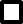 Datum									Unterschrift der Erziehungsberechtigten Kind       □ m.   □ w.   □ div.Kind       □ m.   □ w.   □ div.Kind       □ m.   □ w.   □ div.Name:Vorname:Geburtsdatum:Gewünschter Aufnahmetermin: Frühester Aufnahmezeitpunkt ab September im Jahr des Auswahlverfahrens.  Gewünschter Aufnahmetermin: Frühester Aufnahmezeitpunkt ab September im Jahr des Auswahlverfahrens.  Gewünschter Aufnahmetermin: Frühester Aufnahmezeitpunkt ab September im Jahr des Auswahlverfahrens.  Geplante Elternzeit bis:Geplante Elternzeit bis:Geplante Elternzeit bis:ElternElternteil 1 Antragsteller/inElternteil 2Name, VornameAdresseTelefonnummer (privat)E-Mail-AdresseBerufliche Angaben sind nur relevant, wenn ein Beschäftigungsverhältnis mit dem UKT bestehtBerufliche Angaben sind nur relevant, wenn ein Beschäftigungsverhältnis mit dem UKT bestehtBerufliche Angaben sind nur relevant, wenn ein Beschäftigungsverhältnis mit dem UKT bestehtBerufUKT- Dienststelle UKT- Personalnummer Beschäftigungsumfang (TV-UK/-Ä/-L) bei Aufnahme des Kindes in der KiTa                      50 -74%         75-99%        100%      50 -74%         75-99%        100%